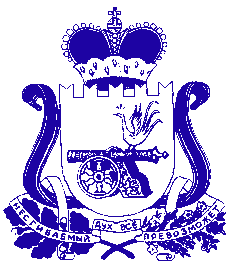 АДМИНИСТРАЦИЯЛЕНИНСКОГО СЕЛЬСКОГО ПОСЕЛЕНИЯПОЧИНКОВСКОГО РАЙОНА СМОЛЕНСКОЙ ОБЛАСТИРАСПОРЯЖЕНИЕот «6» июля» 2019 года                                                    № 050Об  утверждении плана по улучшению состояния системы централизованного питьевого  водоснабжения и улучшения качества питьевой воды, потребляемой населением в Ленинском сельском поселении Починковского района Смоленской области   на 2022 год             В соответствии с   Федеральным законом  Российской Федерации от 07.12.2011 года № 416-ФЗ "О водоснабжении и водоотведении"             1. Утвердить прилагаемый план по улучшению состояния системы централизованного питьевого водоснабжения и улучшения качества питьевой воды, потребляемой населением в  Ленинском сельском поселении Починковского района Смоленской области   на 2022 год согласно приложению.            2. Контроль за исполнением настоящего распоряжения оставляю за собой.Глава муниципального образованияЛенинского сельского поселенияПочинковского района Смоленской области                                  Летова О.Е.Приложениек распоряжению АдминистрацииЛенинского сельского поселенияПочинковского района Смоленской области от  06.07.2019 года № 050ПЛАНпо улучшению состояния системы централизованного питьевого водоснабжения и улучшения качества питьевой воды, потребляемой населением  в Ленинском сельском поселении Починковского района Смоленской области   на 2022 год№ п/пНаименование мероприятияСроки исполненияответственный1Разъяснительная работа среди населения по необходимости установки фильтров для снятия жесткости водырегулярноАдминистрация Ленинского с/п2Разъяснительная работа по установке счетчиков учета водопотребления для абонентов регулярноАдминистрация Ленинского с/п    3Организация лабораторно-производственного контроля качества питьевой воды, подаваемой населениюв течение 2022 г.Администрация Ленинского с/п3 Аварийный ремонт:по мере необходимостиАдминистрация Ленинского с/п; организации коммунального комплекса по договоруа)Устранение порывовпо мере необходимостиАдминистрация Ленинского с/п; организации коммунального комплекса по договоруб)Замена участка водопроводапо мере необходимостиАдминистрация Ленинского с/п; организации коммунального комплекса по договорув)Замена насосов на скважинепо мере необходимостиАдминистрация Ленинского с/п; организации коммунального комплекса по договоруг)Другие необходимые работыпо мере необходимостиАдминистрация Ленинского с/п; организации коммунального комплекса по договору